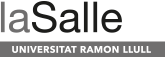 Política docent d’ús d’eines d’Intel·ligència Artificial a 
La Salle Campus BarcelonaLa intel·ligència artificial (IA) pot ajudar en el procés d’aprenentatge, però cal reconèixer el seu ús. En el cas que hagis utilitzat alguna eina d’IA, inclou un paràgraf al final de qualsevol tasca que utilitzi la IA en què s'expliqui per a què has utilitzat la IA i quines indicacions has utilitzat per obtenir els resultats. No fer-ho es considerarà com una acció que tendeix a falsejar o defraudar els sistemes d’avaluació acadèmica i, per tant, s’aplicarà la normativa de còpies de La Salle Campus Barcelona (https://www.salleurl.edu/ca/normativa-de-copies).En aquelles assignatures o activitats docents en què la guia acadèmica indiqui la prohibició d’emprar eines d’IA, l’ús d’aquestes eines per part de l’alumnat es considerarà frau i comportarà l’aplicació de la normativa de còpies de La Salle Campus Barcelona.